Rentrée 2022PPRO Accueil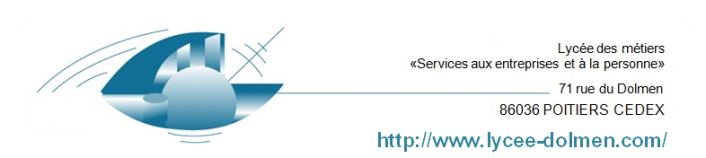 1 BAC PRO Lycée des Métiers « LE DOLMEN »Liste des manuels Scolaires1 BAC PRO Lycée des Métiers « LE DOLMEN »Liste des manuels ScolairesDisciplinetitreISBNAuteur 1Auteur2Auteur2Auteur2EditeurPrix publicDisciplinetitreISBNAuteur 1Auteur2Auteur2Auteur2Editeur(Sans remise)MathématiquesCalculatrice : CASIO GRAPH 25 +ECalculatrice : CASIO GRAPH 25 +ECalculatrice : CASIO GRAPH 25 +ECalculatrice : CASIO GRAPH 25 +ECalculatrice : CASIO GRAPH 25 +ECalculatrice : CASIO GRAPH 25 +ECalculatrice : CASIO GRAPH 25 +ECalculatrice : CASIO GRAPH 25 +EMathématiquesCalculatrice : CASIO GRAPH 25 +ECalculatrice : CASIO GRAPH 25 +ECalculatrice : CASIO GRAPH 25 +ECalculatrice : CASIO GRAPH 25 +ECalculatrice : CASIO GRAPH 25 +ECalculatrice : CASIO GRAPH 25 +ECalculatrice : CASIO GRAPH 25 +ECalculatrice : CASIO GRAPH 25 +EMathématiquesPas de manuelPas de manuelPas de manuelPas de manuelPas de manuelPas de manuelPas de manuelPas de manuelallemandPas de manuelallemandPas de manuelanglaisPas de manuelPas de manuelPas de manuelPas de manuelPas de manuelPas de manuelPas de manuelPas de manuel"option section européenne"PAS DE LIVREPAS DE LIVREPAS DE LIVREPAS DE LIVREPAS DE LIVREPAS DE LIVREPAS DE LIVREPAS DE LIVREPSEPrévention santé environnement Les nouveaux cahiers 1ère et terminale(ce livre servira pour les deux années)978-2-2216161959S. GrosnierS. GrosnierM. Cruçon  FOUCHER2021  FOUCHER202121.10 €Enseignement proLes métiers de l’accueil1er-term bac pro978-2-216-15783-9Aurore de Brincat Aurore de Brincat Odile DelerueFoucher2020Foucher202023 €